抵达协助表——墨尔本机场给学校的重要信息请在收到《航班信息表》后2个工作日内填写《抵达协助表》并且发送至is.arrivals@education.vic.gov.au。在机场迎接学生时，学校代表应该穿着/携带能识别学校的物品（例如，校徽、学校身份卡、学校标志）。给留学中介的重要信息请确保学生在抵达日期前至少10个工作日以上收到这份表格。请告知学生，如果他们误机、转机航班晚到，或者不能在计划的时间抵达墨尔本机场，则需要给以下列出的紧急联系人打电话或发短信。学生信息学生信息学生姓名：学生证号码：机场欢迎信息机场欢迎信息接待的学校：迎接学生的学校代表姓名：学校代表的手机号码：迎接学生的学校代表的外貌描述：（如有可能请附上一张迎接学生的人员的照片）机场见面地点：墨尔本机场国际抵达寻找下图中的"MELBOURNE"（墨尔本）字样 学校员工将在附近等候。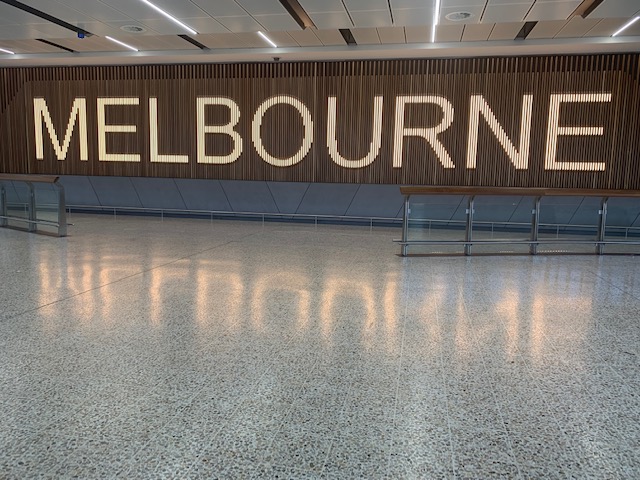 学校的第二位联系人学校的第二位联系人国际学生协调员（或接待学校的第二位联系人）：航班信息航班信息航班信息航班号码：航空公司：抵达日期（日/月/年）：抵达时间（上午/下午）航班抵达航站楼：航站楼编号：紧急联系人信息（紧急情况下请联系以下人员）紧急联系人信息（紧急情况下请联系以下人员）紧急联系人信息（紧急情况下请联系以下人员）称谓姓名手机号码国际学生协调员：校长：部门代表：入学和中介部经理+61 497 971 295